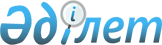 О ратификации Второго протокола о внесении дополнения в Протокол о порядке осуществления контроля за целевым использованием продукции военного назначения, поставляемой в рамках Соглашения об основных принципах военно-технического сотрудничества между государствами-участниками
Договора о коллективной безопасности от 15 мая 1992 годаЗакон Республики Казахстан от 10 октября 2011 года № 482-IV

      Ратифицировать Второй протокол о внесении дополнения в Протокол о порядке осуществления контроля за целевым использованием продукции военного назначения, поставляемой в рамках Соглашения об основных принципах военно-технического сотрудничества между государствами-участниками Договора о коллективной безопасности от 15 мая 1992 года, совершенный в Душанбе 6 октября 2007 года.      Президент

      Республики Казахстан                       Н. НАЗАРБАЕВ 

ВТОРОЙ ПРОТОКОЛ

о внесении дополнения в Протокол о порядке осуществления

контроля за целевым использованием продукции военного

назначения, поставляемой в рамках Соглашения об основных

принципах военно-технического сотрудничества между

государствами-участниками Договора о коллективной безопасности

от 15 мая 1992 года

      Государства-члены Организации Договора о коллективной безопасности, именуемые в дальнейшем Сторонами,



      стремясь к дальнейшему совершенствованию военно-технического сотрудничества в интересах развития как военного, так и контртеррористического потенциала Сторон на основе Соглашения об основных принципах военно-технического сотрудничества между государствами-участниками Договора о коллективной безопасности от 15 мая 1992 года (далее - Соглашение), подписанного 20 июня 2000 года, и Протокола о порядке осуществления контроля за целевым использованием продукции военного назначения, поставляемой в рамках Соглашения об основных принципах военно-технического сотрудничества между государствами-участниками Договора о коллективной безопасности от 15 мая 1992 года, подписанного 7 октября 2002 года (далее - Протокол о контроле),



      согласились о нижеследующем: 

Статья 1

      Абзац второй статьи 3 Протокола о контроле после слов "национальных вооруженных силах" дополнить словами ", иных войсках, воинских формированиях, правоохранительных органах и специальных службах". 

Статья 2

      Настоящий Протокол является неотъемлемой частью Протокола о контроле. 

Статья 3

      Настоящий Протокол вступает в силу в порядке, предусмотренном статьей 14 Соглашения.

      Совершено в городе Душанбе 6 октября 2007 года в одном подлинном экземпляре на русском языке. Подлинный экземпляр хранится в Секретариате Организации Договора о коллективной безопасности, который направит каждому государству, подписавшему настоящий Протокол, его заверенную копию.      За Республику Армения              За Российскую Федерацию

      За Республику Беларусь             За Республику Таджикистан

      За Республику Казахстан            За Республику Узбекистан

      За Кыргызскую Республику
					© 2012. РГП на ПХВ «Институт законодательства и правовой информации Республики Казахстан» Министерства юстиции Республики Казахстан
				